AccomplishmentsReporting & Responsible for daily reporting on production equipment, including parts produced, downtime minutes, and any quality concerns.Trained and mentored more than 10 junior team members.Vikneshvar vijaya kumar36A, 5th Street, Madha Nagar, Madhanandapuram, Chennai, Tamil Nadu 600 026viky@swiftprosys.com | www.linkedin.com/in/vikneshvar | SkypeID: Vikneshvar.cmv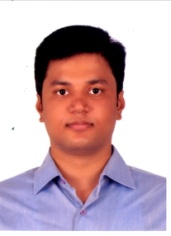 Hardworking Project Manager gifted at performing specification and design reviews to ensure client expectations will be exceeded. Engaging and personable with the ability to monitor work quality, manage key milestones and deliver exemplary customer service. Productive Foreman with 5+ years experience as an industrial and mechanical assembly technician.Hardworking Project Manager gifted at performing specification and design reviews to ensure client expectations will be exceeded. Engaging and personable with the ability to monitor work quality, manage key milestones and deliver exemplary customer service. Productive Foreman with 5+ years experience as an industrial and mechanical assembly technician.02/2013 – 07/2014Software developer, swift Prosys pvt ltdStrengthened developmental methodologies by introducing a code quality document.Implemented innovative systems for data collection, storage and management of customer orders.Designed and developed Web applications.Built databases and table structures following n-tier architecture methodology for web applications.Analyzed and designed relational databases using MySQL and SQL.Led a team of 10 developers in the analysis and rebuild of software from the ground up through completion.Wrote clean, clear and well-tested code for various projects.Projects & TAskXML to Excel conversions.Rebuilding of swiftprosys.com Website.XML Transformation projects.Dashboard Designing in eboknorden.comDatabase re-designing for report generation on sales data. 07/2014 – 06/2015software developer, eboknordenBuilt, tested and deployed scalable, highly available and modular software products.Debugged and modified software components.Strengthened developmental methodologies by introducing a code quality document.Collaborated with other developers to identify and alleviate the number of bugs in the software.Developed code fixes and enhancements for inclusion in future code releases and patches.Carefully documented technical workflows in a private wiki for education of newly hired employees.Maintained existing applications and designed and delivered new applications.Projects & TAskMaintenance of eboknorden.com.Eboknorden.com is a website for distributor to manage the ebook sales data of different publishers on different digital stores including Apple, Google, DDS, Ark.no, etc.Financial Report generation for sales data for each publisher and deliver as Excel file.Inclusion of Google Book store to systemCreation of Onix 2.0 files for updating metadata to Google.Deliver files to Google Book Store using Google drive. Creation of invoice PDF for each publisher.Auto Distribution procedure to upload the new book to Apple and Google book store.Creation of bokami.noBokami.no is a Wordpress based ebook store created for publisher to sell their ebooks.Auto syncing of Books sales based on data available in eboknorden.com.06/2015 – Presentproject manager, swift Prosys pvt ltdResolved implementation and operation issues with product manufacturers.Collaborated with Customers to develop scopes and implement project plans.Conducted meetings with clients to determine project intent, requirements and budgets.Set project timelines and kept teams on task to complete milestones according to schedule.Completed projects on time and under budget.Monitored timelines and flagged potential issues to be addressed.Maintained project schedules by managing timelines and making proactive adjustments.Oversaw up to 3 projects at a time without sacrificing standards.Projects & TAskCreation of Swift CamSwiftCam Scanner is windows based Answer Booklet Scanning Software. Main goal is to scan the complete answer booklet and store the pictures based on the Unique key with defined folder structure for every answer script that is allocated for each barcode placed in the answer booklet. These scans will be utilised for OnMark Tool to Valuation, Re-Verification, Re-Valuation and Final Valuation process.Technologies Used:Developed using WPF in .NET Framework for windows application development. Canon SDK to integrate Canon DSLR camera. MySQL for Scanning report storage.  XML for temporary data storage.Creation of Swift Book ScannerSwiftbook scanner is used for capturing high resolution images of books that is suitable for OCR using two Canon DSLR cameras from same application. Main Goal is to reduce the cost and timing scanning.Technologies Used:Developed using WPF with MVVM in .NET Framework for windows application development. Canon SDK to integrate Canon DSLR camera. XML for temporary data storage.Creation of OnmarkOnmark is a serial of SwiftCam-Pro Software. It is used for Re-Verification Process. Main Goal is to Enter the Validated marks for every Answer Booklets that are manually Corrected. Then once entered there will be three level of Validation for finalising the marks allocated for the Answers.Technologies Used:Developed using using WPF in .NET Framework for windows application development. MySQL for Valuation report storage.  XML for temporary data storage.Creation of Archive SRArchiveSR is a web based Library for Archives to Search and Retrieve the content from huge collection either in PDF or METS/ALTO formats. It can be hosted in cloud or on premises.Technologies Used:Programming Model: Java for back end functionalities and indexing of data storage, HTML, JavaScript and Angular JS Mongo DB for data storage.Creation of Swift eBook ReaderSwift eBook Reader is an android application designed and developed for reading the eBooks in android mobile. This application contains option of storing notes, Bookmarks, Highlight, import from Cloud (Google Drive, Dropbox and free books from Swift ePublising). Supporting formats are ePub and PDF. Customised for Publishers.Technologies Used:Developed using Java for application functionalities and php for Database connectivity. MySQL for Data storage.  Creation of iSOSISOS is the location based Emergency app. In case of emergency, victim just press the power button (Switch ON/OFF button) 5 times continuously or press Emergency button in the app. Emergency alert message about victims current location will be sent to all of rescuer contacts through SMS.Technologies Used:Developed using Java for application functionalities and php for Database connectivity. MySQL for Data storage.  Creation of UnivGuruUnivGuru is an android app that works well with a 10 inch Android Tablet. The app contains the academic syllabus, academic & reference materials as eBooks & eLearning videos that could be accessed and tracked online. The app also enables students to do a self-assessment for every chapter and lecturers to create quizzes to the students where these are stored in a centralised database that generates measurable outcomes.Technologies Used:Developed using Java for application functionalities and php for Database connectivity. MySQL for Data storage.  Creation of Online DEOnline DE is a Web application designed for Data Entry projects. Main Goal is to do the data entry from the customer server. This project contains portals for Administrators, Managers and Employees to track their work in progress.Technologies Used:Developed using MVC with entity framework in .NET Framework for web application development.MySQL and XML for data storage.  Creation of HRMSHRMS is a Web application designed for Managing human resources functions, including administration of employee data, payroll, recruiting and training.Technologies Used:Developed using Laravel Framework.MySQL for data storage.  Creation of SAMSSAMS is a Web application designed for Managing Storage and Asset data’s, including collection, inventory, maintenance and management of all components.Technologies Used:Developed using Laravel Framework.MySQL for data storage.  Creation of Email MarketingEmail Marketing is a Windows application developed for sending mass mails required for marketing. Main Goal is to deliver mails to different receivers with minimal manual process.Technologies Used:Developed using WPF in .NET Framework for windows application development. MySQL for Scanning report storage.  2009High school diploma, SBOA Matriculation and Higher Secondary School2013bachelor of engineering (ece), jaya engineering collegeProficient in .Net, PHP.Procedure developmentNew product introductions strategiesIssue resolutionPerformance evaluationsGoal attainmentLean manufacturing and designProject developmentAdvanced problem solvingTimeline managementTeam buildingFlexible 